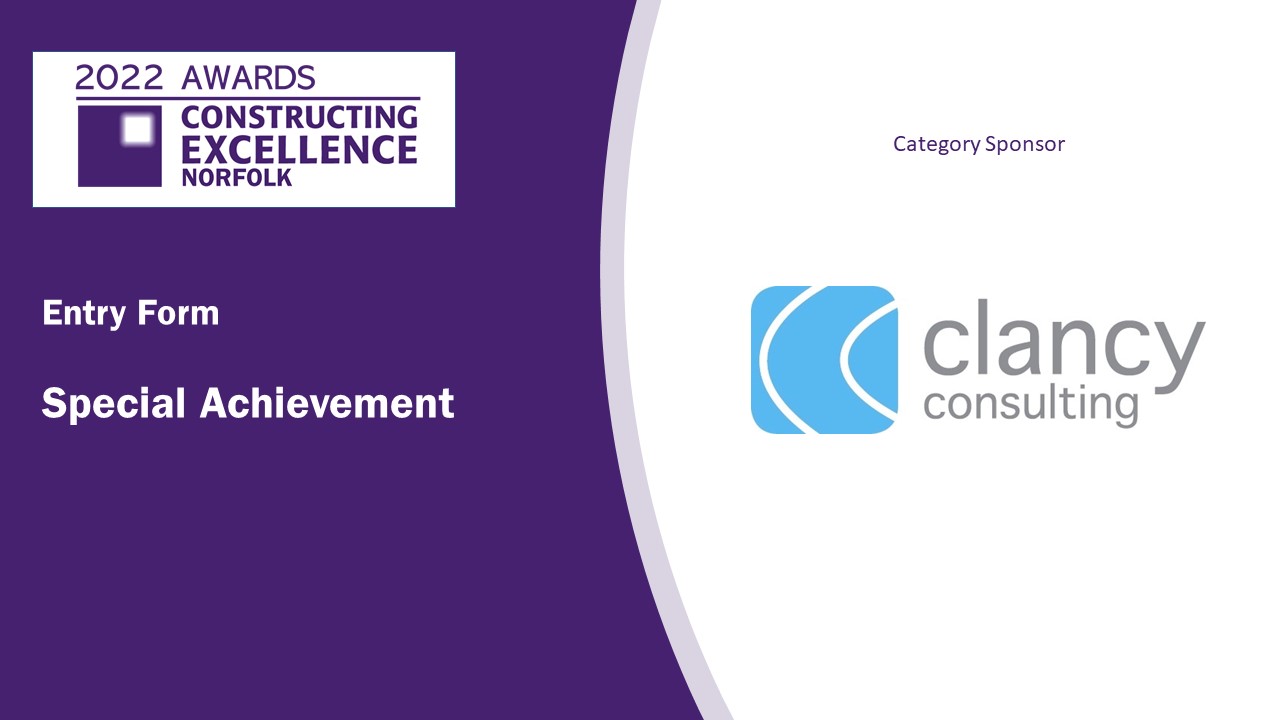 We are seeking nominations for a person whose contribution to construction in the region exceeds that of someone just “doing their job”.  We are looking for nominations for people who have gone above and beyond the call of duty, who have inspired their peers as well as younger members of their team and who have worked tirelessly to improve the sector.This Award will be judged by the Norfolk Constructing Excellence Club committee.Check list:Your entry should consist of:Completed entry form – this is the only document used in the judging processPlease do not exceed the word count – captions are not included in word countCharts and photos should be embedded in the word document where possibleYou can submit as many photos as you like.  Please use high resolution images (print quality)Please note that logos and images are used for publicity purposesTo enable entries to be uploaded onto our website, the document when saved as a pdf should be no more than 2mbSubmissions should be made as soon as possible and by Friday 18th March 2022 to teresajrand@gmail.comSECTION 1:  Your detailsSECTION 1:  Your detailsNameOrganisationE-mailTelephoneAddressPostcodeSECTION 2:  Your submissionSECTION 2:  Your submissionPerson to be nominatedNominated byWhy I would like to see my nomination win this award (500 word maximum)